 Pedagogisk psykologisk tjeneste 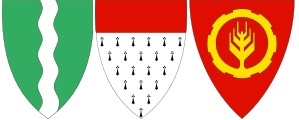 Besøksadresse PPT: Orkdal rådhus, Agdenes rådhus, Meldal rådhus Postadresse: Orkdal kommune, Postboks 83, 7301 Orkanger  Telefon: 72 48 30 00 Org.nr: 974 588 447 e-post: ppt@orkdal.kommune.no U.off: Off.l. §13, jf. Forv.l. §13.Henvisning - førskoleHenvisning - førskoleHenvisning - førskoleHenvisning - førskoleElevElevElevElevFornavnEtternavnEtternavnFødselsnummer (11 siffer)AdresseKulturbakgrunnKulturbakgrunnMorsmålBarnehageAvdelingAvdelingFastlegeForesatt 1Foresatt 1Foresatt 1Foresatt 1FornavnEtternavnEtternavnFødselsnummer (11siffer)AdresseE-postE-postTelefon nr.Foresatt 2Foresatt 2Foresatt 2Foresatt 2FornavnEtternavnEtternavnFødselsnummer (11siffer)AdresseE-postE-postTelefon nr.Er det behov for tolk til noen, ev. hvilket språk: Er det behov for tolk til noen, ev. hvilket språk: Er det behov for tolk til noen, ev. hvilket språk: Er det behov for tolk til noen, ev. hvilket språk: Foreldreansvar/omsorgsituasjonenForeldreansvar/omsorgsituasjonenForeldreansvar/omsorgsituasjonenForeldreansvar/omsorgsituasjonenHvem har foreldreansvaret? (Jf. Barneloven)Sett kryss foran:     Foresatt 1     Foresatt 2     Begge     Andre, hvem:Hvem har foreldreansvaret? (Jf. Barneloven)Sett kryss foran:     Foresatt 1     Foresatt 2     Begge     Andre, hvem:Hvem har daglig omsorg?Sett kryss foran:      Begge foreldrene        Pendler mellom foreldrene      Hos en av foreldrene      En av foreldrene og samboer/ektefelle      Hos besteforeldre eller annen familie      Bor i fosterhjem      Bor på institusjonDersom barnet bor i fosterhjem skal barnevernet skrive under på henvisningen.Hvem har daglig omsorg?Sett kryss foran:      Begge foreldrene        Pendler mellom foreldrene      Hos en av foreldrene      En av foreldrene og samboer/ektefelle      Hos besteforeldre eller annen familie      Bor i fosterhjem      Bor på institusjonDersom barnet bor i fosterhjem skal barnevernet skrive under på henvisningen.HenvisningsgrunnHenvisningsgrunnHenvisningsgrunnHenvisningsgrunnKort beskrivelse Kort beskrivelse Kort beskrivelse Kort beskrivelse Når og med hvem er saken drøftet med PPT?Når og med hvem er saken drøftet med PPT?Når og med hvem er saken drøftet med PPT?Når og med hvem er saken drøftet med PPT?Vedlagt dokumentasjon (sett kryss)Vedlagt dokumentasjon (sett kryss)Vedlagt dokumentasjon (sett kryss)Pedagogisk rapportPedagogisk rapportTRASTRASNya SITNya SITASQASQAlle medAlle medÅrsplan for avdelingen/barnehagenÅrsplan for avdelingen/barnehagenSyn og hørsel må være kontrollert hos helsesøster, evt. ØNH-lege, optiker etc. Legg ved rapportSyn og hørsel må være kontrollert hos helsesøster, evt. ØNH-lege, optiker etc. Legg ved rapportAnnet:Annet:Om PPTOm PPTOm PPTPedagogisk psykologisk tjeneste (PPT) er hjemlet i barnehageloven §19-c og er kommunens sakkyndige instans. Alle individuelle henvisninger til PPT avsluttes med en sakkyndig vurdering som består av utredning og tilråding. Alle skal få skriftlig tilbakemelding innen 3 uker etter at PPT har mottatt henvisning.Dersom PPT vurderer at henvisningsgrunnen ligger utenfor PPT sitt ansvarsområde, blir det ikke skrevet sakkyndig vurdering (og det blir ikke fattet enkeltvedtak). Avvisningen blir begrunnet i brev.Sakkyndig vurdering er grunnlagsdokument for enkeltvedtak som fattes av styrer, og som alltid fattes etter at det er utarbeidet en sakkyndig vurdering.Foresatte har innsynsrett i alle journalpapirer etter forvaltningsloven § 18. Opplysninger vil bli registrert elektronisk. PPT sender brev digitalt, og fødselsnummer til foresatte må derfor oppgis.Pedagogisk psykologisk tjeneste (PPT) er hjemlet i barnehageloven §19-c og er kommunens sakkyndige instans. Alle individuelle henvisninger til PPT avsluttes med en sakkyndig vurdering som består av utredning og tilråding. Alle skal få skriftlig tilbakemelding innen 3 uker etter at PPT har mottatt henvisning.Dersom PPT vurderer at henvisningsgrunnen ligger utenfor PPT sitt ansvarsområde, blir det ikke skrevet sakkyndig vurdering (og det blir ikke fattet enkeltvedtak). Avvisningen blir begrunnet i brev.Sakkyndig vurdering er grunnlagsdokument for enkeltvedtak som fattes av styrer, og som alltid fattes etter at det er utarbeidet en sakkyndig vurdering.Foresatte har innsynsrett i alle journalpapirer etter forvaltningsloven § 18. Opplysninger vil bli registrert elektronisk. PPT sender brev digitalt, og fødselsnummer til foresatte må derfor oppgis.Pedagogisk psykologisk tjeneste (PPT) er hjemlet i barnehageloven §19-c og er kommunens sakkyndige instans. Alle individuelle henvisninger til PPT avsluttes med en sakkyndig vurdering som består av utredning og tilråding. Alle skal få skriftlig tilbakemelding innen 3 uker etter at PPT har mottatt henvisning.Dersom PPT vurderer at henvisningsgrunnen ligger utenfor PPT sitt ansvarsområde, blir det ikke skrevet sakkyndig vurdering (og det blir ikke fattet enkeltvedtak). Avvisningen blir begrunnet i brev.Sakkyndig vurdering er grunnlagsdokument for enkeltvedtak som fattes av styrer, og som alltid fattes etter at det er utarbeidet en sakkyndig vurdering.Foresatte har innsynsrett i alle journalpapirer etter forvaltningsloven § 18. Opplysninger vil bli registrert elektronisk. PPT sender brev digitalt, og fødselsnummer til foresatte må derfor oppgis.UnderskrifterUnderskrifterUnderskrifterPedagogisk rapport og henvisning er gjennomgått med foresatte. Samtykke til henvisning:Pedagogisk rapport og henvisning er gjennomgått med foresatte. Samtykke til henvisning:Pedagogisk rapport og henvisning er gjennomgått med foresatte. Samtykke til henvisning:DatoDatoUnderskrift foresatt 1DatoDatoUnderskrift foresatt 2Ved delt foreldreansvar skal begge signere. Ved overtatt omsorg, skal barneverntjenesten signere.Ved delt foreldreansvar skal begge signere. Ved overtatt omsorg, skal barneverntjenesten signere.Ved delt foreldreansvar skal begge signere. Ved overtatt omsorg, skal barneverntjenesten signere.DatoDatoUnderskrift styrer, vedtaksansvarlig. (Når alt forarbeid er utført og ligger vedlagt).PPT returnerer saken hvis saken ikke er godt nok belyst, legg derfor med alle vedlegg. PPT returnerer saken hvis saken ikke er godt nok belyst, legg derfor med alle vedlegg. PPT returnerer saken hvis saken ikke er godt nok belyst, legg derfor med alle vedlegg. Opplysninger fra foresatteGi en beskrivelse av hva som bekymrer deg/dere ved barnets utvikling. Når begynte utfordringene?Beskriv barnets sterke og positive siderSærlige merknader mht. utvikling (fødsel, språk, motorikk, følelser, sykdommer, medisiner etc.)Hvilke situasjoner er utfordrende for barnet hjemme? Hva kan gjøre situasjonen verre eller bedre?Har barnet vært utsatt for traumatiske opplevelser?Hvem består den nærmeste familien av til daglig?Har dere/du hatt kontakt med andre instanser/fagpersoner i forbindelse med vansker? (Helsestasjon, lege, barnevern, NAV, annet)Beskriv barnets trivsel i barnehagen.  Hva og med hvem liker barnet å leke med?Opplysninger fra barnetBarn har rett til å uttale seg om forhold som berører dem (barnekonvensjon artikkel 12).Pedagog/foresatte kan hjelpe til ved behov.Opplysninger fra barnetBarn har rett til å uttale seg om forhold som berører dem (barnekonvensjon artikkel 12).Pedagog/foresatte kan hjelpe til ved behov.Barnets egne tanker om barnehagedagenBarnets egne tanker om barnehagedagenF.eks. Trives du på barnehagen?Har du venner?Hvem liker du å leke med?Hva liker du å leke med?Hva er du god på, styrker?Hva er vanskelig på barnehagen?F.eks. Trives du på barnehagen?Har du venner?Hvem liker du å leke med?Hva liker du å leke med?Hva er du god på, styrker?Hva er vanskelig på barnehagen?UnderskriftUnderskriftDatoUnderskrift barnet